KEYFRIEND Astuccio per chiavi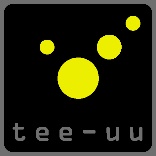 Numero articolo: 2695-9005Parte 1 di 2:	Etichettura, esterno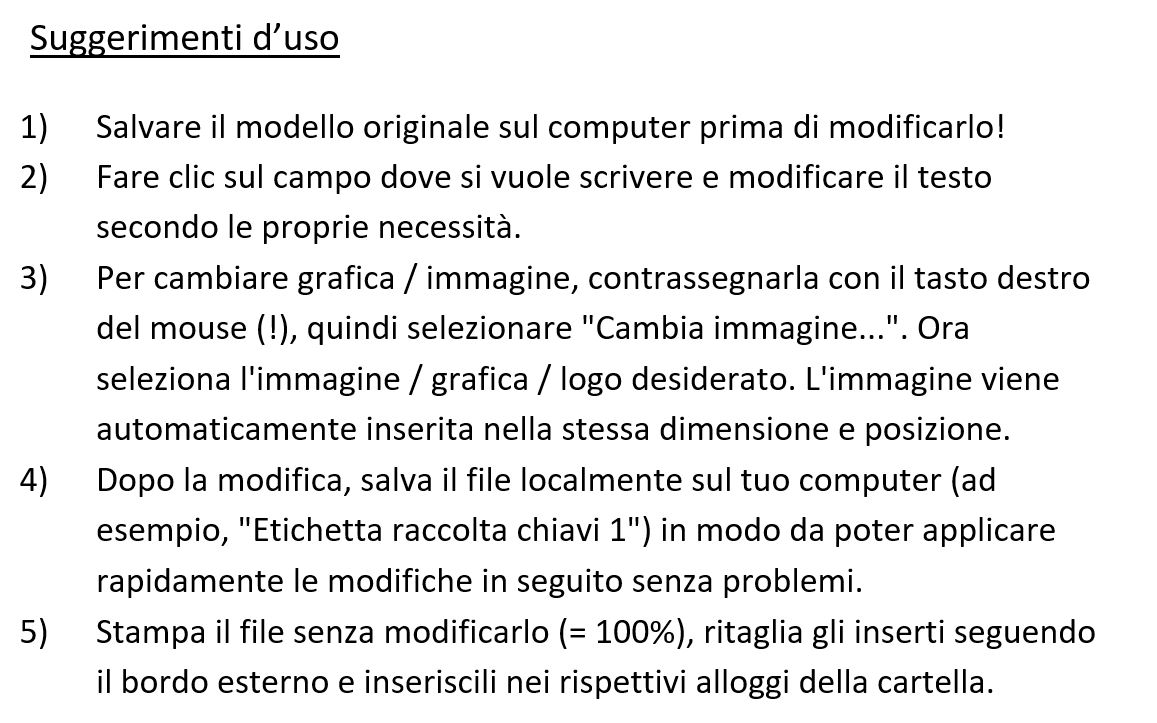 KEYFRIEND Astuccio per chiaviNumero articolo: 2695-9005Parte 2 di 2:	Portachiavi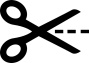 Astuccio per chiavi No. 01Vigili del fuoco città XYAstuccio per chiaviNo. 01 12345Ospedale„Nome“Strada 1-3Edificio AMunicipio„Cittadina“Via principale 18AutosiloTeatro„Teatro di prosa“Piazza principale 12CameriniUniversità„Michelangelo “Strada Università 1AmministrazioneOspedale„Nome“Strada 1-3Edificio A678910Municipio„Cittadina “Via principale 18AutosiloTeatro„Teatro di prosa“Piazza principale 12CameriniUniversità„Michelangelo “Strada Università 1AmministrazioneOspedale„Nome“Strada 1-3Edificio AMunicipio„Cittadina “Via principale 18Autosilo